СУМСЬКА МІСЬКА РАДАVIIІ СКЛИКАННЯ ХХХІ СЕСІЯРІШЕННЯУ рамках реалізації проєкту «Впровадження Європейської Енергетичної Відзнаки в Україні» на території Сумської міської територіальної громади,                              з метою раціонального використання енергетичних ресурсів, посилення організаційно-адміністративної спроможності, покращення якості надання енергетичних послуг, захисту довкілля та забезпечення сталого розвитку громади, керуючись статтею 25 Закону України «Про місцеве самоврядування в Україні», Сумська міська радаВИРІШИЛА:Затвердити пояснювальну записку до Муніципального енергетичного плану Сумської міської територіальної громади до 2025 року (додаток 1).Затвердити Муніципальний енергетичний план Сумської міської територіальної громади до 2025 року (далі - МЕП) (додаток 2).Відповідальним виконавцям МЕП згідно з пунктом 3 Паспорту МЕП додатку 1 до цього рішення забезпечити реалізацію закріплених за їхніми структурними підрозділами (підприємствами та установами) заходів та щоквартально до 15 числа місяця, наступного за звітним інформувати Департамент фінансів, економіки та інвестицій Сумської міської ради (Липова С.А.) про хід виконання МЕП.Департаменту фінансів, економіки та інвестицій Сумської міської ради (Липова С.А.) щорічно до 01 квітня звітувати Сумській міській раді про результати реалізації МЕП.Контроль за виконанням рішення покласти на заступників міського голови згідно з розподілом обов’язків.Сумський міський голова					     Олександр ЛИСЕНКОВиконавець: ___________ С.А. Липова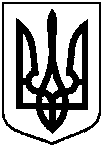                                         Проєктвід 14 грудня 2022 року № 3320 - МР    Про Муніципальний енергетичний план Сумської міської територіальної громади до 2025 року